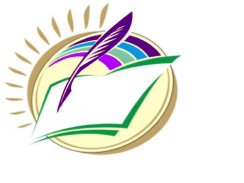 Учебный плансреднего общего образованиямуниципального бюджетного общеобразовательного учреждения средней общеобразовательной школы № 1
на 2023-2024 учебный год(11 класс, универсальный профиль)г. Светлый2023 г.Пояснительная запискаУчебный план МБОУ СОШ №1 на 2023-2024 учебный год сформирован в соответствии со следующими нормативно-правовыми документами: Федеральный Закон РФ от 29.12.2012 г. № 273-ФЗ «Об образовании в Российской 
Федерации»;приказ Министерства образования и науки Российской Федерации от 31.03.2014 г. 
№ 253 «О Федеральном перечне учебников, рекомендованных (допущенных) 
Министерством образования и науки РФ к использованию в образовательном процессе в 
общеобразовательных школах» ( с дополнениями и изменениями)Федеральный государственный образовательный стандарт среднего общего образования, 
утвержденный приказом Министерства образования и науки Российской Федерации от 17.05.2012 г. № 413, с изм. 2014 г., 2015 г., 29.06.2017г., 24.09.2020 г., 11.12.2020 г. приказ Министерства просвещения Российской Федерации от 12.08.2022 г. № 732 «О внесении изменений в федеральный государственный образовательный стандарт среднего общего образования», утвержденный приказом Министерства образования и науки Российской Федерации от 17.05.2012 г. № 413» (зарегистрирован Минюстом России 
12.09.2022 г., регистрационный № 70034)приказ Министерства просвещения РФ от 23.11.2022 г. № 1014  «Об утверждении федеральной образовательной программы среднего общего образования» (зарегистрирован Минюстом России 22.12.2022 г. № 71763);приказ Министерства просвещения РФ от 22.03.2021 г. № 115 «Об утверждении Порядка организации и осуществления образовательной деятельности по основным общеобразовательным программам – образовательным программам начального общего, основного общего и среднего общего образования» (зарегистрирован Минюстом России 20.04.2021 г. № 63180);постановление Главного государственного санитарного врача России от 28.09.2020 г. № 28 «Об утверждении санитарных правил СП 2.4.3648-20 «Санитарно-эпидемиологические требования к организациям воспитания и обучения, отдыха и оздоровления детей и молодежи»;инструктивно-методическое письмо Министерства образования и науки РФ «Об организации внеурочной деятельности при введении федерального государственного образовательного стандарта общего образования» от 12.05.2011 г. № 03-296;приказ Министерства образования и науки РФ от 28.12.2010 г. № 2106 (рег. № 19676 от 02.02.2011 г.) «Об утверждении федеральных требований к образовательным учреждениям в части охраны здоровья обучающихся, воспитанников»;       письмо Министерства образования и науки РФ от 18.08.2017 г. № 09-1672 «О направлении 
методических рекомендаций», методические рекомендации по организации содержания 
внеурочной деятельности в рамках реализации основных общеобразовательных 
программ, в том числе в части проектной деятельности»;     письмо Министерства просвещения России от 17.06.2022 г. № 03-871 «Об организации занятий «Разговоры о важном»                                                                                                                                                                                                                                                                                                                                                                                                                                                                                                                                                                                                                                                                                                                                                                                                                                                                                                                                                                                                                                                                                                                                                                                                                                                                                                                                                                                                                                                                                               письмо Министерства образования Калининградской области от 15.07.2019 г.  № 15/07/02 «О направлении рекомендаций по организации преподавания предметной области «Основы духовно-нравственной культуры народов России» в образовательных организациях Калининградской области»;Устав МБОУ СОШ № 1.Учебный план на уровне среднего общего образования направлен на реализацию следующих целей:создание условий для дифференциации содержания обучения старшеклассников с широкими и гибкими возможностями построения индивидуальных образовательных программ;обеспечение базового или профильного изучения отдельных учебных предметов программы полного общего образования;установление равного доступа к полноценному образованию разным категориям обучающихся в соответствии с их способностями, индивидуальными образовательными потребностями;расширение возможностей социализации обучающихся;обеспечение преемственности между общим и профессиональным образованием, более эффективная подготовка выпускников к освоению программ профессионального высшего образования;удовлетворение социального заказа родителей и учащихся.В учебном плане предложено годовое распределение часов, что дает возможность перераспределять нагрузку в течение учебного года, использовать модульный подход, строить учебный план на принципах индивидуализации образовательных маршрутов, дифференциации и вариативности.Режим работы:Дата начала учебного года: 01 сентября 2023 годаСроки окончания учебного года регламентируются приказом директора о порядке и сроках окончания учебного года.11 класс - по окончании государственной итоговой аттестации в соответствии со сроками, установленными Министерством просвещения Российской Федерации.Продолжительность учебного года:11 класс – 34 учебные недели, 170 дней и экзаменационный период.Регламентирование образовательной деятельностиУчебный год делится на четыре четверти для учащихся 11 классов.  Регламентирование образовательной деятельности за неделю11 классы – 5-дневная учебная неделяПродолжительность учебных периодов	11классы:первое полугодие с 01.09.2023 г. по 29.12.2023 г. (16 недель);второе полугодие с 09.01.2024 г. по 27.05.2024 г.  (18 недель)Сроки и продолжительность каникул в течение учебного годаосенние каникулы: с 29.10.2023 г. по 06.11.2023 г. (9 дней)зимние каникулы: с 30.12.2023 г. по 07.01.2024 г. (9 дней)весенние каникулы: с 23.03.2024 г. по 31.03.2024 г. (9 дней)дополнительные каникулы для обучающихся 1 классов: 17.02.2024 г. по 25.02.2024 г. 
(9 дней).Суммарная продолжительность каникул в течение учебного года:для 111 классов – 27 календарных днейЛетние каникулы:11 классы: после окончания государственной итоговой аттестации.Проведение промежуточной аттестацииПромежуточная аттестация обучающихся в МБОУ СОШ №1 проводится в соответствии с расписанием, утвержденным директором МБОУ СОШ №1, за две недели до ее проведения.Промежуточная аттестация обучающихся проводится в форме итогового контроля 1 раз в год в качестве контроля освоения учебного предмета, курса, дисциплины (модуля)Сроки проведения промежуточной аттестации: с 15.04.2024 г.  по 25.05.2024 г.Формы промежуточной аттестации: итоговая контрольная работа;  письменные и устные экзамены; диагностические работы в формате ЕГЭ, ГВЭ; сдача нормативов; тестирование; защита индивидуального/группового проекта; иных формах, определяемых образовательными программами МБОУ СОШ №1 и (или) индивидуальными учебными планами.График проведения вводного, рубежного и итогового контроля в 2023-2024 учебном годуУчебные предметы, выносимые на промежуточную аттестацию в 2023-2024 учебном году и формы проведения промежуточной аттестацииПроведение федеральных оценочных процедур в 2023-2024 учебном году проводится по графику, утвержденному Федеральной службой по надзору в сфере образования и науки (Рособрнадзор).Проведение государственной итоговой аттестации в выпускных 11-х классах	Сроки проведения ГИА выпускников 11-х классов устанавливаются ежегодно Федеральной службой по надзору в сфере образования и науки (Рособрнадзор).Режим работы образовательного учрежденияНачало учебных занятий с 8.00 часовРасписание звонков на 2023-2024 учебный годОбучение осуществляется в одну смену.Внеурочная деятельность, занятия дополнительного образования организуется не ранее чем через час после основных занятий.Продолжительность уроковпонедельник - пятница - 40 минут; Максимальная недельная нагрузка в академических часахМаксимально возможное количество уроков в деньдля обучающихся 11 классов не более 7 уроков.Деление на группы	При изучении предметов «Иностранный язык», «Информатика» во всех параллелях возможно деление на группы при наполняемости 25 и более человек. При изучении предметных элективных курсов происходит деление на группы.Общий режим работы МБОУ СОШ №1МБОУ СОШ №1 открыта для доступа в течение пяти дней в неделю, с понедельника по пятницу, выходными днями являются суббота, воскресенье. В праздничные дни (установленные законодательством РФ) школа не работает.График дежурства администрации школы в праздничные дни утверждается приказом директора. В каникулярные дни общий режим работы школы регламентируется приказом директора, в котором устанавливается особый график работы. Летний оздоровительный период:	На базе школы функционируют: летний лагерь отдыха школьников «Романтик» (две смены по 21 дню), малозатратный лагерь сменного состава «Вариант».Режим проведения внеурочной работы и системы дополнительного образования	Внеурочная деятельность, занятия дополнительного образования организуются не ранее чем через час после основных занятий, окончание не позднее 20.00 часов.Дополнительные выходные дни, связанные с государственными праздниками:04 ноября 2022 г., 23-24 февраля 2023 г., 08 марта 2023 г., 08-09 мая 2023 г.Объем домашних заданий (по всем предметам) должен быть таким, чтобы затраты времени на его выполнение не превышали (в астрономических часах) в 10-11 классах – до 3,5 час.	В соответствии с требованиями к наполнению учебного плана на уровне среднего общего  образования, которые определены в ФГОС СОО (п. 18.3.1), учебный план предусматривает изучение обязательных предметных областей, включающих учебные предметы с указанием уровня их освоения  (базовый и углублённый):«Русский язык и литература»;«Родной язык и родная литература»;«Иностранные языки»;«Математика и информатика»;«Общественные науки»;«Естественные науки»;«Физическая культура, экология и основы безопасности жизнедеятельности». 	Учебный план содержит 16 (17) учебных предметов и предусматривает изучение не менее одного учебного предмета из каждой предметной области, определенной ФГОС СОО, и обязательно включены указанные в ФГОС СОО предметные области и следующие учебные предметы: «Русский язык», «Литература», «Иностранный язык», «Математика», «История», «Физическая культура», «Основы безопасности жизнедеятельности», «Астрономия».		В учебном плане универсального профиля предметы на углубленном уровне не изучаются, т.е. изучаются только на базовом уровне. Универсальный профиль ориентирован на обучающихся с различными индивидуальными образовательными интересами и потребностями.В перечень учебных предметов, обязательных для изучения, включены в предметную область "Естественные науки" предметы «Физика», «Биология», «Химия», «Астрономия».Расчет приведен на два года обучения для 34 учебных недели в 10-х классах и 34 учебных недели в 11-х классах и с учетом максимального количества часов обучения (2590 часов).
		Обязательным компонентом учебного плана среднего общего образования
является Индивидуальный проект. Индивидуальный проект представляет собой особую форму организации деятельности обучающихся (учебное исследование или учебный проект).		В соответствии с ФГОС СОО «Индивидуальный проект выполняется обучающимся самостоятельно под руководством учителя (тьютора) по выбранной теме в рамках одного или нескольких изучаемых учебных  предметов, курсов в любой избранной области деятельности:
познавательной, практической, учебно-исследовательской, социальной, художественно-творческой, иной. Индивидуальный проект выполняется обучающимся в течение одного года или двух лет в рамках учебного времени, специально отведенного учебным планом, и должен быть представлен в виде завершённого учебного исследования или разработанного проекта: информационного, творческого, социального, прикладного, конструкторского, инженерного», бизнес-проекта и т.д.».		Задача Индивидуального проекта - обеспечить обучающимся опыт конструирования  социального выбора и прогнозирования личного успеха в интересующей сфере деятельности.		Индивидуальный проект обучающиеся выполняют в рамках внутрипредметных  модулей и элективных предметных курсов.		Кроме обязательных учебных предметов в учебный план включены элективные курсы в соответствии со спецификой профиля обучения в пределах максимально допустимой учебной нагрузки.		Обязательная часть учебного плана (60%) обеспечивает достижение целей среднего общего образования и реализуется через обязательные учебные предметы. 	Часть учебного плана, формируемая участниками образовательных отношений (40%), реализуется через дополнительные учебные предметы и курсы по выбору и обеспечивает реализацию индивидуальных потребностей обучающихся.	Школа формирует по одному 10-му и 11-му классов универсального профиля.	Учебный план строится с ориентацией на будущую сферу профессиональной деятельности, с учетом предполагаемого продолжения образования обучающихся.		Обязательная часть учебного плана (предметы на базовом уровне):		Предметная область "Родной язык и родная литература" включается в учебный план среднего общего образования. В виду отсутствия классов со смешанным национальным составом обучающихся предмет «Родная литература (русская)» этой предметной области интегрирован в «Литература».		Учебный предмет «Русский язык» изучается на базовом уровне, 2 часа на два года обучения (по 1 час в неделю в 10 и 11 классах универсального профиля). В качестве результата преподавания русского языка на уровне среднего общего образования на базовом уровне предполагается: совершенствование коммуникативных способностей учащихся; развитие готовности к речевому взаимодействию, межличностному и межкультурному общению, сотрудничеству; готовность личности к самообразованию и активному участию в производственной, культурной и общественной жизни государства.		Учебный предмет «Литература» изучается на базовом уровне по 3 часа в 10 и 11 классах. Освоение курса литературы на уровне среднего общего образования на базовом уровне способствует совершенствованию умений анализа и интерпретации литературного произведения как художественного целого в его историко-литературной обусловленности с использованием теоретико-литературных знаний.		Учебный предмет «Иностранный язык» представлен немецким и английским языками на базовом уровне. Иностранный язык изучается на базовом уровне по 3 часа в 10 и 11 классах. Изучение иностранного языка на базовом уровне среднего общего образования направлено на достижение следующих целей: дальнейшее развитие иноязычной коммуникативной компетенции (речевой, языковой, социокультурной, компенсаторной, учебно-познавательной); речевая компетенция – совершенствование коммуникативных умений в четырех основных видах речевой деятельности; развитие и воспитание способности и готовности к самостоятельному и непрерывному изучению иностранного языка, дальнейшему самообразованию с его помощью, использованию иностранного языка в других областях знаний; способности к самооценке через наблюдение за собственной речью на родном и иностранном языках; личностному самоопределению в отношении их будущей профессии; социальная адаптация; формирование качеств гражданина и патриота.	Изучение  предмета «История» на базовом уровне среднего общего образования направлено на достижение следующих целей: воспитание гражданственности, национальной идентичности, развитие мировоззренческих убеждений учащихся на основе осмысления ими исторически сложившихся культурных, религиозных, этнонациональных традиций, нравственных и социальных установок, идеологических доктрин; развитие способности понимать историческую обусловленность явлений и процессов современного мира, определять собственную позицию по отношению к окружающей реальности, соотносить свои взгляды и принципы с исторически возникшими мировоззренческими системами; освоение систематизированных знаний об истории человечества, формирование целостного представления о месте и роли России во всемирно-историческом процессе; овладение умениями и навыками поиска, систематизации и комплексного анализа исторической информации; формирование исторического мышления – способности рассматривать события и явления с точки зрения их исторической обусловленности, сопоставлять различные версии и оценки исторических событий и личностей, определять собственное отношение к дискуссионным проблемам прошлого и современности. На базовый курс истории отводится по 2 часа в неделю в 10-11-х классах.		Интегрированный учебный предмет «Обществознание» на уровне среднего общего образования на базовом уровне включает разделы «Экономика» и «Право». На учебный предмет «Обществознание» выделяется по 2 часа в неделю в 10 и 11 классах.В рамках ФГОС СОО изучается учебный предмет «География». Базовый курс географии завершает формирование у учащихся представлений о географической картине мира, которые опираются на понимание географических взаимосвязей общества и природы, воспроизводства и размещения населения, мирового хозяйства и географического разделения труда, раскрытие географических аспектов глобальных и региональных явлений и процессов, разных территорий.Содержание курса призвано сформировать у учащихся целостное представление о современном мире, о месте России в этом мире, а также развить у школьников познавательный интерес к другим народам и странам.Учебный предмет «Физическая культура» изучается на базовом уровне по 3 часа в неделю в каждом классе (10-11) в соответствии с нормативными документами и в связи с объективной необходимостью повышения роли физической культуры в воспитании современных школьников, укрепления их здоровья, увеличения объема двигательной активности обучающихся, развития их физических качеств и совершенствования физической подготовленности, привития навыков здорового образа жизни.Учебный предмет «Основы безопасности жизнедеятельности» систематизирует знания в области безопасности жизнедеятельности, полученные учащимися на уровне среднего общего образования и способствует формированию у них цельного представления в области безопасности жизнедеятельности личности, общества и государства.Структурно программа курса ОБЖ состоит из трёх логически взаимосвязанных модулей: основы безопасности личности, общества, государства; основы медицинских знаний и здорового образа жизни;обеспечение военной безопасности государства.	Изучение учебного предмета «Основы безопасности жизнедеятельности» на базовом уровне в 10-11 классах является обязательным.Учебным планом школы на изучение предмета отводится по 1 часу в 10 и 11 классах.Домашнее задание может быть вариативным или отсутствовать.Программа предусматривает совместное обучение юношей и девушек.	На преподавание предмета «Астрономия» выделяются часы из части, формируемой участниками образовательных отношений. Учебный предмет «Астрономия» включен в обязательную часть учебного плана.	Объём часов на изучение учебного предмета «Астрономия» составляет не менее 35 часов на 2 года обучения.  Предмет «Астрономия» изучается в 10 классе.		Учебные предметы естественнонаучного цикла «Физика» (по 2 час в 10 и 11 классах), «Химия» (по 1 час в 10 и 11 классах), «Биология» (по 1 час в 10 и 11 классах), «География» (по 1 час в 10 и 11 классах) изучаются на базовом уровне. 		Данные предметы направлены на реализацию деятельностного, практико-ориентированного и личностно ориентированного подходов; освоение учащимися  интеллектуальной и практической деятельности; овладение знаниями и умениями, востребованными в повседневной жизни, позволяющими ориентироваться в окружающем мире, значимыми для сохранения окружающей среды и собственного здоровья.		Учебный предмет «Информатика» изучается на базовом уровне среднего общего образования (по 1 час в неделю в 10 и 11 классах универсального профиля)  и направлен на достижение следующих целей: освоение системы базовых знаний, отражающих вклад информатики в формирование современной научной картины мира, роль информационных процессов в обществе, биологических и технических системах; овладение умениями применять, анализировать, преобразовывать информационные модели реальных объектов и процессов, используя при этом информационные и коммуникационные технологии (ИКТ), в том числе при изучении других школьных дисциплин; развитие познавательных интересов, интеллектуальных и творческих способностей путем освоения и использования методов информатики и средств ИКТ при изучении различных учебных предметов; воспитание ответственного отношения к соблюдению этических и правовых норм информационной деятельности; приобретение опыта использования информационных технологий в индивидуальной и коллективной учебной и познавательной, в том числе проектной деятельности.		Предмет «Математика» представлен на базовом уровне по 4 часа в неделю в 10 классе и по 4 часа 11 классах универсального профиля. Учебный предмет «Математика» на уровне среднего общего образования включает разделы «Алгебра и начала математического анализа» и «Геометрия». При ведении журнала выделяются страницы на предмет «Математика». Итоговая отметка выставляется по предмету «Математика».		В результате изучения математики на базовом уровне ученик должен использовать приобретенные знания и умения в практической деятельности и повседневной жизни для практических расчетов по формулам, включая формулы, содержащие степени, радикалы, логарифмы и тригонометрические функции, используя при необходимости справочные материалы и простейшие вычислительные устройства; описания с помощью функций различных зависимостей, представления их графически, интерпретации графиков; решения прикладных задач, в том числе социально-экономических и физических, на наибольшие и наименьшие значения, на нахождение скорости и ускорения; построения и исследования простейших математических моделей; анализа реальных числовых данных, представленных в виде диаграмм, графиков; анализа информации статистического характера; исследования (моделирования) несложных практических ситуаций на основе изученных формул и свойств фигур; вычисления объемов и площадей поверхностей пространственных тел при решении практических задач, используя при необходимости справочники и вычислительные устройства.		В части, формируемой участниками образовательных отношений, для группы универсального профиля представлены предметы предметных областей «Математика» (Математика: алгебра и начала математического анализа. Геометрия)  и «Естественные науки» (предметы «Химия» и «Биология»), а также элективными курсами. 		Часы, выделенные на предмет «Математика: алгебра и начала математического анализа, геометрия», «Биология» и «Химия»  направлены на то, чтобы развить интерес учащихся к предмету, познакомить их с новыми идеями, расширить или углубить представление об изучаемом в основном курсе предмета, рассмотреть решение интересных  задач, проиллюстрировать применение математики, химии и биологии на практике, показать связь математики с биологией и химией и другими областями знаний, познакомить с некоторыми историческими сведениями, подчеркнуть эстетические аспекты изучаемых вопросов. 	Часть учебного плана, формируемая участниками образовательного процесса, включает в себя внутрипредметные модули по предметам обязательной части учебного планаВнутрипредметные модулиИндивидуальный проект обучающиеся выбирают в рамках внутрипредметных модулей и элективных предметных курсов.		Часть, формируемая участниками образовательных отношений представлена  также элективными курсами.Для удовлетворения познавательных интересов учащихся в различны сферах человеческой деятельности введены элективные курсы по выбору учащихся:		Элективные курсы являются неотъемлемым компонентом школьного учебного плана среднего общего образования, обеспечивающих успешное профильное и профессиональное самоопределение обучающихся.		Предметные элективные курсы выполняют три основные функции:развитие содержания одного из учебных предметов базового уровня, что позволяет поддерживать изучение смежных учебных предметов на профильном уровне или получать дополнительную подготовку для сдачи единого государственного экзамена;«надстройка» профильного учебного предмета, когда такой дополнительный профильный учебный предмет становится в полной мере углубленным;удовлетворение познавательных интересов обучающихся в различных сферах человеческой деятельности.		Межпредметные и надпредметные элективные курсы выполняют функции общекультурного развития и удовлетворения интересов обучающихся к различным областям знаний, отсутствующих в учебном плане.Учебный план для 10-11-х классов  (универсальный профиль) Учебный план для 11-х классов  (универсальный профиль) КлассАудиторная недельная нагрузка по СанПиН 2.4.2.2821-10 в часахПланируемое количество недель за учебный годВсего часов аудиторной нагрузки за учебный год10343411561134341156Итого по факту за нормативный срок освоения ООП СООИтого по факту за нормативный срок освоения ООП СООИтого по факту за нормативный срок освоения ООП СОО2312Максимально допустимый объем учебных занятий согласно ФГОС СООМаксимально допустимый объем учебных занятий согласно ФГОС СООМаксимально допустимый объем учебных занятий согласно ФГОС СОО2590классВходные диагностические работыРубежные (промежуточные) диагностические работыИтоговые диагностические работы11Математика (3 неделя сентября)Химия(4 неделя декабря)Химия(4 неделя апреля)11Русский язык (4 неделя сентября)Русский язык(3 неделя декабря)Русский язык(2 неделя мая)11Физика (1 неделя октября)Математика (3 неделя декабря)Математика (2 неделя мая)11Информатика (1 неделя октября)Физика (2 неделя декабря)Физика (4 неделя апреля)11География (2 неделя октября)Информатика(3 неделя декабря)Информатика(3 неделя мая)11Химия (4 неделя сентября)География (2 неделя декабря)География (3 неделя апреля)11Биология (4 неделя сентября)Сочинение (3 неделя ноября)Сочинение (3 неделя апреля)11Информатика(2 неделя октября)Биология (4 неделя декабря)Биология (4 неделя мая)КлассУчебные предметы, выносимыена промежуточную аттестациюФормапроведения промежуточной аттестации11Русский языкИтоговая контрольная работа в формате ЕГЭ11ЛитератураИтоговое сочинение11Иностранный языкИтоговая контрольная работа в формате ЕГЭ11МатематикаИтоговая контрольная работа в формате ЕГЭ11ИнформатикаИтоговая контрольная работа в формате ЕГЭ11ИсторияИтоговая контрольная работа в формате ЕГЭ11ОбществознаниеИтоговая контрольная работа в формате ЕГЭ11ГеографияИтоговая контрольная работа в формате ЕГЭ11ФизикаИтоговая контрольная работа в формате ЕГЭ11ХимияИтоговая контрольная работа в формате ЕГЭ11БиологияИтоговая контрольная работа в формате ЕГЭ11Основы безопасности жизнедеятельностиИтоговая контрольная работа11Физическая культураИтоговая оценка уровня знаний и умений11Индивидуальный проектЗащита индивидуального проектаКорпус № 1 (ул. Молодежная, д. 6)Корпус № 1 (ул. Молодежная, д. 6)Корпус № 1 (ул. Молодежная, д. 6)Корпус № 1 (ул. Молодежная, д. 6)УрокНачалоОкончаниеПеремена108.0008.4010208.5009.3010309.4010.2020410.4011.2020511.4012.2010612.3013.1010713.2014.0010814.1014.5010915.0015.40101015.5016.30Классы11 классМаксимальная нагрузка34 часПредметКлассВнутрипредметный модульРусский язык11«Секреты русской пунктуации»Литература11«Родная литература »Иностранный язык11«Социокультурные реалии стран изучаемого языка»Математика 11«Решение практических и исследовательских задач»Информатика 11«Математические основы информатики»Физика11«Методы решения физических задач»Химия 11«Химия в задачах»Биология11«Виды и популяции»История  11«Личность и история»Обществознание 11 «Экономика – политика – культура. Влияние надстройки на базис»География 11«Виртуальная прогулка по музеям мира»Физкультура 11«Мини-футбол»ОБЖ11«Школа безопасности»ПредметКлассЭлективные курсыЛитература11Написание сочинений различных жанров: теория и практикаРусский язык11Русский язык: трудные вопросыХимия11Химия в задачах и упражненияхБиология11Избранные вопросы общей биологииГеография11Социальная и экономическая география мираМатематика11Избранные вопросы математики. Нестандартные задачиФизика 11Методы решения физических задачИнформатика11Информатика в задачахАнглийский язык11Успешное письмо на английскомНемецкий язык11Страноведение. Германия.Обществознание11Человек и обществоПредметные областиУчебный предметУчебный предметКоличество часов,10 классКоличество часов,10 классКоличество часов,10 классКоличество часов,11 классКоличество часов,11 классКоличество часов,11 классКол-во часов 
за 
2 годаКол-во часов 
за 
2 годаПредметные областиУчебный предметУчебный предмет2022-2023 учебный год2022-2023 учебный год2022-2023 учебный год2023-2024 учебный год2023-2024 учебный год2023-2024 учебный годКол-во часов 
за 
2 годаКол-во часов 
за 
2 годаПредметные областиУчебный предметУчебный предметв неделюв неделюв годв неделюв неделюв годКол-во часов 
за 
2 годаКол-во часов 
за 
2 года1. Обязательная часть1. Обязательная часть1. Обязательная часть1. Обязательная часть1. Обязательная часть1. Обязательная часть1. Обязательная часть1. Обязательная часть1. Обязательная часть1. Обязательная часть1. Обязательная частьБазовый уровеньБазовый уровеньБазовый уровеньБазовый уровеньБазовый уровеньБазовый уровеньБазовый уровеньБазовый уровеньБазовый уровеньБазовый уровеньБазовый уровеньРусский язык и литературыРусский языкРусский язык113411342 / 682 / 68Русский язык и литературыв т.ч. внутрипредметный модуль «Секреты русской орфографии»в т.ч. внутрипредметный модуль «Секреты русской орфографии»в т.ч. внутрипредметный модуль «Секреты русской орфографии»в т.ч. внутрипредметный модуль «Секреты русской орфографии»111111Русский язык и литературыв т.ч. внутрипредметный модуль «Секреты русской  пунктуации»в т.ч. внутрипредметный модуль «Секреты русской  пунктуации»в т.ч. внутрипредметный модуль «Секреты русской  пунктуации»в т.ч. внутрипредметный модуль «Секреты русской  пунктуации»101010Русский язык и литературыЛитератураЛитература33102331026 / 2046 / 204Русский язык и литературыв т.ч. внутрипредметный модуль «Родная (русская)  литература»в т.ч. внутрипредметный модуль «Родная (русская)  литература»в т.ч. внутрипредметный модуль «Родная (русская)  литература»в т.ч. внутрипредметный модуль «Родная (русская)  литература»34346969Родной язык и родная литератураРодной язык (русский)*Родной язык (русский)*113411344 / 684 / 68Родной язык и родная литератураИностранные языкиИностранный языкИностранный язык33102331026 / 2046 / 204Иностранные языкив т.ч. внутрипредметный модуль  «Социокультурные реалии стран изучаемого языка»в т.ч. внутрипредметный модуль  «Социокультурные реалии стран изучаемого языка»в т.ч. внутрипредметный модуль  «Социокультурные реалии стран изучаемого языка»в т.ч. внутрипредметный модуль  «Социокультурные реалии стран изучаемого языка»32346565Иностранные языкиВторой иностранный язык**Второй иностранный язык**Математика и информатикаМатематика Алгебра и начала математического анализа431024310286 / 204Математика и информатикаМатематика Геометрия 4134413482 / 68Математика и информатикав т.ч. внутрипредметный модуль «Решение практических и исследовательских задач»в т.ч. внутрипредметный модуль «Решение практических и исследовательских задач»в т.ч. внутрипредметный модуль «Решение практических и исследовательских задач»в т.ч. внутрипредметный модуль «Решение практических и исследовательских задач»42418383Математика и информатикаИнформатикаИнформатика113411342 / 682 / 68Математика и информатикав т.ч. внутрипредметный модуль «Математические основы информатики»в т.ч. внутрипредметный модуль «Математические основы информатики»в т.ч. внутрипредметный модуль «Математические основы информатики»в т.ч. внутрипредметный модуль «Математические основы информатики»11102121Естественные наукиФизика Физика 226822684 / 1364 / 136Естественные наукив т.ч. внутрипредметный модуль «Методы решения физических задач»в т.ч. внутрипредметный модуль «Методы решения физических задач»в т.ч. внутрипредметный модуль «Методы решения физических задач»в т.ч. внутрипредметный модуль «Методы решения физических задач»21204242Естественные наукиАстрономия Астрономия 1134---1 / 341 / 34Естественные наукиХимия Химия 113411342 / 682 / 68Естественные наукив т.ч. внутрипредметный модуль «Мир органических веществ»в т.ч. внутрипредметный модуль «Мир органических веществ»в т.ч. внутрипредметный модуль «Мир органических веществ»в т.ч. внутрипредметный модуль «Мир органических веществ»111111Естественные наукив т.ч. внутрипредметный модуль «Химия в задачах»в т.ч. внутрипредметный модуль «Химия в задачах»в т.ч. внутрипредметный модуль «Химия в задачах»в т.ч. внутрипредметный модуль «Химия в задачах»101010Естественные наукиБиология Биология 113411342 / 682 / 68Естественные наукив т.ч. внутрипредметный модуль «Решение биохимических и генетических задач»в т.ч. внутрипредметный модуль «Решение биохимических и генетических задач»в т.ч. внутрипредметный модуль «Решение биохимических и генетических задач»в т.ч. внутрипредметный модуль «Решение биохимических и генетических задач»111111Естественные наукив т.ч. внутрипредметный модуль «Виды и популяции»в т.ч. внутрипредметный модуль «Виды и популяции»в т.ч. внутрипредметный модуль «Виды и популяции»в т.ч. внутрипредметный модуль «Виды и популяции»101111Общественные наукиИстория  История  226822684 / 1364 / 136Общественные наукив т.ч. внутрипредметный модуль «Личность и история»в т.ч. внутрипредметный модуль «Личность и история»в т.ч. внутрипредметный модуль «Личность и история»в т.ч. внутрипредметный модуль «Личность и история»21204141Общественные наукиОбществознание Обществознание 226822684 / 1364 / 136Общественные наукив т.ч. внутрипредметный модуль «Экономика – политика – культура. Влияние надстройки на базис»в т.ч. внутрипредметный модуль «Экономика – политика – культура. Влияние надстройки на базис»в т.ч. внутрипредметный модуль «Экономика – политика – культура. Влияние надстройки на базис»в т.ч. внутрипредметный модуль «Экономика – политика – культура. Влияние надстройки на базис»21204141Общественные наукиГеография География 113411342 / 682 / 68Общественные наукив т.ч. внутрипредметный модуль «Современная политическая карта мира»в т.ч. внутрипредметный модуль «Современная политическая карта мира»в т.ч. внутрипредметный модуль «Современная политическая карта мира»в т.ч. внутрипредметный модуль «Современная политическая карта мира»111111Общественные наукив т.ч. внутрипредметный модуль «Виртуальная прогулка по музеям мира»в т.ч. внутрипредметный модуль «Виртуальная прогулка по музеям мира»в т.ч. внутрипредметный модуль «Виртуальная прогулка по музеям мира»в т.ч. внутрипредметный модуль «Виртуальная прогулка по музеям мира»101010Основы духовно-нравственной культуры народов России***Физическая культура, экология, основы безопасности жизнедеятельностиФизкультура Физкультура 33102331026 / 2076 / 207Физическая культура, экология, основы безопасности жизнедеятельностив т.ч. внутрипредметный модуль «Настольный теннис»в т.ч. внутрипредметный модуль «Настольный теннис»в т.ч. внутрипредметный модуль «Настольный теннис»в т.ч. внутрипредметный модуль «Настольный теннис»343434Физическая культура, экология, основы безопасности жизнедеятельностив т.ч. внутрипредметный модуль 
«Мини-футбол»в т.ч. внутрипредметный модуль 
«Мини-футбол»в т.ч. внутрипредметный модуль 
«Мини-футбол»в т.ч. внутрипредметный модуль 
«Мини-футбол»343434Физическая культура, экология, основы безопасности жизнедеятельностиОсновы безопасности жизнедеятельностиОсновы безопасности жизнедеятельности113411346868Физическая культура, экология, основы безопасности жизнедеятельностив т.ч. внутрипредметный модуль «Школа безопасности»в т.ч. внутрипредметный модуль «Школа безопасности»в т.ч. внутрипредметный модуль «Школа безопасности»в т.ч. внутрипредметный модуль «Школа безопасности»11102121Индивидуальный проект *** (Учебное исследование или учебный проект в рамках одного или нескольких изучаемых учебных предметов, курсов)Индивидуальный проект *** (Учебное исследование или учебный проект в рамках одного или нескольких изучаемых учебных предметов, курсов)113411342 / 682 / 68ИТОГО:ИТОГО:ИТОГО:2828952272791855 / 187055 / 1870в т.ч. внутрипредметные модулив т.ч. внутрипредметные модулив т.ч. внутрипредметные модулив т.ч. внутрипредметные модулив т.ч. внутрипредметные модули3002635635632. Часть, формируемая участниками образовательных отношений2. Часть, формируемая участниками образовательных отношений2. Часть, формируемая участниками образовательных отношений2. Часть, формируемая участниками образовательных отношений2. Часть, формируемая участниками образовательных отношений2. Часть, формируемая участниками образовательных отношений2. Часть, формируемая участниками образовательных отношений2. Часть, формируемая участниками образовательных отношений2. Часть, формируемая участниками образовательных отношений2. Часть, формируемая участниками образовательных отношений2. Часть, формируемая участниками образовательных отношенийЕстественные наукиХимия Химия 0,50,5170,50,5171 / 341 / 34Естественные наукиБиология Биология 0,50,5170,50,5171 / 341 / 34МатематикаМатематика (алгебра и начала математического анализа, геометрия)Математика (алгебра и начала математического анализа, геометрия)113411342 / 682 / 68Элективные курсы (на выбор учащегося):Элективные курсы (на выбор учащегося):Элективные курсы (на выбор учащегося):44136551709/ 3069/ 306Написание сочинений различных жанров: теория и практикаНаписание сочинений различных жанров: теория и практикаНаписание сочинений различных жанров: теория и практика113411342 / 682 / 68Русский язык: трудные вопросыРусский язык: трудные вопросыРусский язык: трудные вопросы113411342 / 682 / 68Русская словесностьРусская словесностьРусская словесность113411342 / 682 / 68Химия в задачах и упражненияхХимия в задачах и упражненияхХимия в задачах и упражнениях113411342 / 682 / 68Избранные вопросы математики. Нестандартные задачиИзбранные вопросы математики. Нестандартные задачиИзбранные вопросы математики. Нестандартные задачи---11341 / 341 / 34Мир живых организмовМир живых организмовМир живых организмов1134--341 / 341 / 34Избранные вопросы общей биологииИзбранные вопросы общей биологииИзбранные вопросы общей биологии---11341 / 341 / 34Информатика ы задачахИнформатика ы задачахИнформатика ы задачах---11341 / 341 / 34Политическая география мираПолитическая география мираПолитическая география мира1134--1 / 341 / 34Социальная и экономическая география мираСоциальная и экономическая география мираСоциальная и экономическая география мира---11341 / 341 / 34Физика в задачахФизика в задачахФизика в задачах113411342 / 682 / 68Деловой английский языкДеловой английский языкДеловой английский язык1134---1 / 341 / 34Успешное письмо на английскомУспешное письмо на английскомУспешное письмо на английском---11341 / 341 / 34Говорим по-немецкиГоворим по-немецкиГоворим по-немецки1134---1 / 341 / 34Страноведение. ГерманияСтрановедение. ГерманияСтрановедение. Германия---11341 / 341 / 34Человек и обществоЧеловек и обществоЧеловек и общество113411342 / 692 / 69Максимально допустимая аудиторная нагрузка  при пятидневной учебной неделе (в т.ч. внутрипредметные модули)Максимально допустимая аудиторная нагрузка  при пятидневной учебной неделе (в т.ч. внутрипредметные модули)Максимально допустимая аудиторная нагрузка  при пятидневной учебной неделе (в т.ч. внутрипредметные модули)343411563434115668 / 231268 / 2312Внеурочная деятельностьВнеурочная деятельностьВнеурочная деятельность1010340101034020 / 68020 / 680Предметные областиУчебный предметУчебный предметКоличество часов,10 классКоличество часов,10 классКоличество часов,10 классКоличество часов,11 классКоличество часов,11 классКоличество часов,11 классКол-во часов 
за 
2 годаКол-во часов 
за 
2 годаПредметные областиУчебный предметУчебный предмет2022-2023 учебный год2022-2023 учебный год2022-2023 учебный год2023-2024 учебный год2023-2024 учебный год2023-2024 учебный годКол-во часов 
за 
2 годаКол-во часов 
за 
2 годаПредметные областиУчебный предметУчебный предметв неделюв неделюв годв неделюв неделюв годКол-во часов 
за 
2 годаКол-во часов 
за 
2 года1. Обязательная часть1. Обязательная часть1. Обязательная часть1. Обязательная часть1. Обязательная часть1. Обязательная часть1. Обязательная часть1. Обязательная часть1. Обязательная часть1. Обязательная часть1. Обязательная частьБазовый уровеньБазовый уровеньБазовый уровеньБазовый уровеньБазовый уровеньБазовый уровеньБазовый уровеньБазовый уровеньБазовый уровеньБазовый уровеньБазовый уровеньРусский язык и литературыРусский языкРусский язык113511342 / 692 / 69Русский язык и литературыв т.ч. внутрипредметный модуль «Секреты русской орфографии»в т.ч. внутрипредметный модуль «Секреты русской орфографии»в т.ч. внутрипредметный модуль «Секреты русской орфографии»в т.ч. внутрипредметный модуль «Секреты русской орфографии»111111Русский язык и литературыв т.ч. внутрипредметный модуль «Секреты русской  пунктуации»в т.ч. внутрипредметный модуль «Секреты русской  пунктуации»в т.ч. внутрипредметный модуль «Секреты русской  пунктуации»в т.ч. внутрипредметный модуль «Секреты русской  пунктуации»101010Русский язык и литературыЛитератураЛитература33105331026 / 2076 / 207Русский язык и литературыв т.ч. внутрипредметный модуль «Родная (русская)  литература»в т.ч. внутрипредметный модуль «Родная (русская)  литература»в т.ч. внутрипредметный модуль «Родная (русская)  литература»в т.ч. внутрипредметный модуль «Родная (русская)  литература»35346969Родной язык и родная литератураРодной язык (русский)*Родной язык (русский)*113511344 / 694 / 69Родной язык и родная литератураИностранные языкиИностранный языкИностранный язык33105331026 / 2076 / 207Иностранные языкив т.ч. внутрипредметный модуль  «Социокультурные реалии стран изучаемого языка»в т.ч. внутрипредметный модуль  «Социокультурные реалии стран изучаемого языка»в т.ч. внутрипредметный модуль  «Социокультурные реалии стран изучаемого языка»в т.ч. внутрипредметный модуль  «Социокультурные реалии стран изучаемого языка»35346969Иностранные языкиВторой иностранный язык**Второй иностранный язык**Математика и информатикаМатематика Алгебра и начала математического анализа431054310286 / 207Математика и информатикаМатематика Геометрия 4135413482 / 69Математика и информатикав т.ч. внутрипредметный модуль «Решение практических и исследовательских задач»в т.ч. внутрипредметный модуль «Решение практических и исследовательских задач»в т.ч. внутрипредметный модуль «Решение практических и исследовательских задач»в т.ч. внутрипредметный модуль «Решение практических и исследовательских задач»42418383Математика и информатикаИнформатикаИнформатика113511342 / 692 / 69Математика и информатикав т.ч. внутрипредметный модуль «Математические основы информатики»в т.ч. внутрипредметный модуль «Математические основы информатики»в т.ч. внутрипредметный модуль «Математические основы информатики»в т.ч. внутрипредметный модуль «Математические основы информатики»11102121Естественные наукиФизика Физика 227022684 / 1384 / 138Естественные наукив т.ч. внутрипредметный модуль «Методы решения физических задач»в т.ч. внутрипредметный модуль «Методы решения физических задач»в т.ч. внутрипредметный модуль «Методы решения физических задач»в т.ч. внутрипредметный модуль «Методы решения физических задач»21204242Естественные наукиАстрономия Астрономия 1135---1 / 351 / 35Естественные наукиХимия Химия 113511342 / 692 / 69Естественные наукив т.ч. внутрипредметный модуль «Мир органических веществ»в т.ч. внутрипредметный модуль «Мир органических веществ»в т.ч. внутрипредметный модуль «Мир органических веществ»в т.ч. внутрипредметный модуль «Мир органических веществ»111111Естественные наукив т.ч. внутрипредметный модуль «Химия в задачах»в т.ч. внутрипредметный модуль «Химия в задачах»в т.ч. внутрипредметный модуль «Химия в задачах»в т.ч. внутрипредметный модуль «Химия в задачах»101010Естественные наукиБиология Биология 113511342 / 692 / 69Естественные наукив т.ч. внутрипредметный модуль «Решение биохимических и генетических задач»в т.ч. внутрипредметный модуль «Решение биохимических и генетических задач»в т.ч. внутрипредметный модуль «Решение биохимических и генетических задач»в т.ч. внутрипредметный модуль «Решение биохимических и генетических задач»111111Естественные наукив т.ч. внутрипредметный модуль «Виды и популяции»в т.ч. внутрипредметный модуль «Виды и популяции»в т.ч. внутрипредметный модуль «Виды и популяции»в т.ч. внутрипредметный модуль «Виды и популяции»101111Общественные наукиИстория  История  227022684 / 1384 / 138Общественные наукив т.ч. внутрипредметный модуль «Личность и история»в т.ч. внутрипредметный модуль «Личность и история»в т.ч. внутрипредметный модуль «Личность и история»в т.ч. внутрипредметный модуль «Личность и история»21204141Общественные наукиОбществознание Обществознание 227022684 / 1384 / 138Общественные наукив т.ч. внутрипредметный модуль «Экономика – политика – культура. Влияние надстройки на базис»в т.ч. внутрипредметный модуль «Экономика – политика – культура. Влияние надстройки на базис»в т.ч. внутрипредметный модуль «Экономика – политика – культура. Влияние надстройки на базис»в т.ч. внутрипредметный модуль «Экономика – политика – культура. Влияние надстройки на базис»21204141Общественные наукиГеография География 113511342 / 692 / 69Общественные наукив т.ч. внутрипредметный модуль «Современная политическая карта мира»в т.ч. внутрипредметный модуль «Современная политическая карта мира»в т.ч. внутрипредметный модуль «Современная политическая карта мира»в т.ч. внутрипредметный модуль «Современная политическая карта мира»111111Общественные наукив т.ч. внутрипредметный модуль «Виртуальная прогулка по музеям мира»в т.ч. внутрипредметный модуль «Виртуальная прогулка по музеям мира»в т.ч. внутрипредметный модуль «Виртуальная прогулка по музеям мира»в т.ч. внутрипредметный модуль «Виртуальная прогулка по музеям мира»101010Основы духовно-нравственной культуры народов России***Физическая культура, экология, основы безопасности жизнедеятельностиФизкультура Физкультура 33105331026 / 2076 / 207Физическая культура, экология, основы безопасности жизнедеятельностив т.ч. внутрипредметный модуль «Настольный теннис»в т.ч. внутрипредметный модуль «Настольный теннис»в т.ч. внутрипредметный модуль «Настольный теннис»в т.ч. внутрипредметный модуль «Настольный теннис»353535Физическая культура, экология, основы безопасности жизнедеятельностив т.ч. внутрипредметный модуль 
«Мини-футбол»в т.ч. внутрипредметный модуль 
«Мини-футбол»в т.ч. внутрипредметный модуль 
«Мини-футбол»в т.ч. внутрипредметный модуль 
«Мини-футбол»343434Физическая культура, экология, основы безопасности жизнедеятельностиОсновы безопасности жизнедеятельностиОсновы безопасности жизнедеятельности1135113422Физическая культура, экология, основы безопасности жизнедеятельностив т.ч. внутрипредметный модуль «Школа безопасности»в т.ч. внутрипредметный модуль «Школа безопасности»в т.ч. внутрипредметный модуль «Школа безопасности»в т.ч. внутрипредметный модуль «Школа безопасности»11102121Индивидуальный проект *** (Учебное исследование или учебный проект в рамках одного или нескольких изучаемых учебных предметов, курсов)Индивидуальный проект *** (Учебное исследование или учебный проект в рамках одного или нескольких изучаемых учебных предметов, курсов)113511342 / 692 / 69ИТОГО:ИТОГО:ИТОГО:2828980272791855 / 189855 / 1898в т.ч. внутрипредметные модулив т.ч. внутрипредметные модулив т.ч. внутрипредметные модулив т.ч. внутрипредметные модулив т.ч. внутрипредметные модули3002635635632. Часть, формируемая участниками образовательных отношений2. Часть, формируемая участниками образовательных отношений2. Часть, формируемая участниками образовательных отношений2. Часть, формируемая участниками образовательных отношений2. Часть, формируемая участниками образовательных отношений2. Часть, формируемая участниками образовательных отношений2. Часть, формируемая участниками образовательных отношений2. Часть, формируемая участниками образовательных отношений2. Часть, формируемая участниками образовательных отношений2. Часть, формируемая участниками образовательных отношений2. Часть, формируемая участниками образовательных отношенийЕстественные наукиХимия Химия 0,50,5180,50,5171 / 351 / 35Естественные наукиБиология Биология 0,50,5180,50,5171 / 351 / 35МатематикаМатематика (алгебра и начала математического анализа, геометрия)Математика (алгебра и начала математического анализа, геометрия)113411342 / 682 / 68Элективные курсы (на выбор учащегося):Элективные курсы (на выбор учащегося):Элективные курсы (на выбор учащегося):44140551709/ 3109/ 310Написание сочинений различных жанров: теория и практикаНаписание сочинений различных жанров: теория и практикаНаписание сочинений различных жанров: теория и практика113411342 / 682 / 68Русский язык: трудные вопросыРусский язык: трудные вопросыРусский язык: трудные вопросы113411342 / 682 / 68Русская словесностьРусская словесностьРусская словесность113411342 / 682 / 68Химия в задачах и упражненияхХимия в задачах и упражненияхХимия в задачах и упражнениях113411342 / 682 / 68Избранные вопросы математики. Нестандартные задачиИзбранные вопросы математики. Нестандартные задачиИзбранные вопросы математики. Нестандартные задачи---11341 / 341 / 34Мир живых организмовМир живых организмовМир живых организмов1134--341 / 341 / 34Избранные вопросы общей биологииИзбранные вопросы общей биологииИзбранные вопросы общей биологии---11341 / 341 / 34Информатика ы задачахИнформатика ы задачахИнформатика ы задачах---11341 / 341 / 34Политическая география мираПолитическая география мираПолитическая география мира1134--1 / 341 / 34Социальная и экономическая география мираСоциальная и экономическая география мираСоциальная и экономическая география мира---11341 / 341 / 34Физика в задачахФизика в задачахФизика в задачах113411342 / 682 / 68Деловой английский языкДеловой английский языкДеловой английский язык1134---1 / 341 / 34Успешное письмо на английскомУспешное письмо на английскомУспешное письмо на английском---11341 / 341 / 34Говорим по-немецкиГоворим по-немецкиГоворим по-немецки1134---1 / 341 / 34Страноведение. ГерманияСтрановедение. ГерманияСтрановедение. Германия---11341 / 341 / 34Человек и обществоЧеловек и обществоЧеловек и общество113411342 / 692 / 69Максимально допустимая аудиторная нагрузка  при пятидневной учебной неделе (в т.ч. внутрипредметные модули)Максимально допустимая аудиторная нагрузка  при пятидневной учебной неделе (в т.ч. внутрипредметные модули)Максимально допустимая аудиторная нагрузка  при пятидневной учебной неделе (в т.ч. внутрипредметные модули)343411903434115668 / 234668 / 2346Внеурочная деятельностьВнеурочная деятельностьВнеурочная деятельность1010350101034020 / 69020 / 690